На основании обращения Новосибирской городской общественной организации ветеранов-пенсионеров войны, труда, военной службы и правоохранительных органов, в соответствии с Федеральным законом от 06.10.2003 № 131-ФЗ «Об общих принципах организации местного самоуправления в Российской Федерации», руководствуясь Уставом города Новосибирска:1. Провести в 2021 – 2025 годах акцию «Эстафета патриотизма поколений», посвященную 80-летию Победы в Великой Отечественной войне 1941 – 1945 годов (далее – акция «Эстафета патриотизма поколений»), в городе Новосибирске.2. Создать городской организационный комитет по подготовке и проведению акции «Эстафета патриотизма поколений» и утвердить его состав (приложение 1).3. Утвердить городской план основных мероприятий по проведению акции «Эстафета патриотизма поколений» (приложение 2).4. Администрациям районов (округа по районам) города Новосибирска:4.1. Создать организационные комитеты по подготовке и проведению акции «Эстафета патриотизма поколений» на территориях соответствующих районов города Новосибирска. 4.2. До 01.11.2021 разработать и утвердить планы основных мероприятий по проведению акции «Эстафета патриотизма поколений» на территориях соответствующих районов города Новосибирска.5. Департаменту культуры, спорта и молодежной политики мэрии города Новосибирска, департаменту образования мэрии города Новосибирска, департаменту по социальной политике мэрии города Новосибирска, департаменту инвестиций, потребительского рынка, инноваций и предпринимательства мэрии города Новосибирска, департаменту информационной политики мэрии города Новосибирска, департаменту организационно-контрольной работы мэрии города Новосибирска, управлению общественных связей мэрии города Новосибирска, администрациям районов (округа по районам) города Новосибирска организовать совместную работу с ветеранскими и патриотическими организациям города Новосибирска по проведению акции «Эстафета патриотизма поколений».6. Управлению общественных связей мэрии города Новосибирска обеспечить координацию деятельности по вопросам организации и проведения акции «Эстафета патриотизма поколений».7. Комитету рекламы и информации мэрии города Новосибирска, департаменту транспорта и дорожно-благоустроительного комплекса мэрии города Новосибирска обеспечить размещение социальной рекламы акции «Эстафета патриотизма поколений» на улицах и транспорте города Новосибирска.8. Контроль за исполнением распоряжения возложить на первого заместителя мэра города Новосибирска Захарова Г. П.Щукин2274407УОСПриложение 1 к распоряжению мэрии города Новосибирскаот 13.09.2021 № 126-рСОСТАВгородского организационного комитета по подготовке и проведению акции«Эстафета патриотизма поколений», посвященной 80-летию Победыв Великой Отечественной войне 1941 – 1945 годов___________Приложение 2 к распоряжению мэрии города Новосибирскаот 13.09.2021 № 126-рГОРОДСКОЙ ПЛАНосновных мероприятий по проведению акции «Эстафета патриотизма поколений», посвященной80-летию Победы в Великой Отечественной войне 1941 – 1945 годов ______________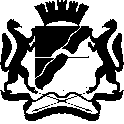 МЭРИЯ ГОРОДА НОВОСИБИРСКАРАСПОРЯЖЕНИЕОт  	  13.09.2021		№       126-р   	О проведении акции «Эстафета патриотизма поколений» в городе НовосибирскеМэр города НовосибирскаА. Е. ЛокотьЛокоть Анатолий Евгеньевич-мэр города Новосибирска, председатель;Полещук Владимир Никифорович-председатель Новосибирской городской общественной организации ветеранов-пенсионеров войны, труда, военной службы и правоохранительных органов, сопредседатель (по согласованию);Захаров Геннадий Павлович-первый заместитель мэра города Новосибирска, сопредседатель;Малков Максим Александрович-начальник отдела поддержки общественных инициатив управления общественных связей мэрии города Новосибирска, секретарь.Члены организационного комитета:Члены организационного комитета:Члены организационного комитета:Ахметгареев Рамиль Миргазянович-начальник департамента образования мэрии города Новосибирска;Бобырь Вадим Николаевич-глава администрации Первомайского района города Новосибирска;Богомазова Олеся Валерьевна-исполняющая обязанности начальника департамента транспорта и дорожно-благоустроитель-ного комплекса мэрии города Новосибирска;Валицкая Лидия Калмановна-председатель социально-бытовой комиссии Новосибирской городской общественной организации ветеранов-пенсионеров войны, труда, военной службы и правоохранительных органов (по согласованию);Витухин Виталий Геннадьевич-начальник департамента инвестиций, потребительского рынка, инноваций и предпринимательства мэрии города Новосибирска;Воложанин Геннадий Сергеевич-председатель районной общественной организации ветеранов-пенсионеров войны, труда, военной службы и правоохранительных органов Калининского района г. Новосибирска (по согласо-ванию);Выходцев Андрей Владимирович-глава администрации Кировского района города Новосибирска;Голышева Любовь Власовна-председатель районной общественной организации ветеранов-пенсионеров войны, труда, военной службы и правоохранительных органов Центрального района г. Новосибирска (по согласо-ванию);Гриб Александр Владимирович-глава администрации Ленинского района города Новосибирска;Жураковский Павел Дмитриевич-председатель районной общественной организации ветеранов-пенсионеров войны, труда, военной службы и правоохранительных органов Дзержинского района г. Новосибирска (по согласованию);Канавина Валентина Ивановна-председатель районной общественной организации ветеранов-пенсионеров войны, труда, военной службы и правоохранительных органов Кировского района г. Новосибирска (по согласо-ванию);Каннуников Сергей Иванович-глава администрации Центрального округа по Железнодорожному, Заельцовскому и Центральному районам города Новосибирска;Касаткина Ольга Михайловна-председатель правления некоммерческого партнерства «Совет по защите прав и законных интересов субъектов малого и среднего бизнеса» (по согласованию);Клебанюк Валерий Евгеньевич-председатель районной общественной организации ветеранов-пенсионеров войны, труда, военной службы и правоохранительных органов Советского района г. Новосибирска (по согласо-ванию);Колмаков Александр Борисович-глава администрации Октябрьского района города Новосибирска;Коновалов Василий Николаевич-председатель комиссии по патриотическому воспитанию молодежи Новосибирской городской общественной организации ветеранов-пенсионе-ров войны, труда, военной службы и правоохранительных органов (по согласованию);Костомарова Ольга Викторовна-председатель культурно-массовой комиссии Новосибирской городской общественной организации ветеранов-пенсионеров войны, труда, военной службы и правоохранительных органов (по согласованию);Кудрявцев Сергей Александрович-начальник департамента организационно-контрольной работы мэрии города Новосибирска;Куккус Александр Иоганович-председатель районной общественной организации ветеранов-пенсионеров войны, труда, военной службы и правоохранительных органов Ленинского района г. Новосибирска (по согласо-ванию);Лохницкий Павел Иванович-председатель комиссии по работе с ветеранами войны и военной службы Новосибирской городской общественной организации ветеранов-пенсионеров войны, труда, военной службы и правоохранительных органов (по согласованию);Митянина Нина Владимировна-председатель районной общественной организации ветеранов-пенсионеров войны, труда, военной службы и правоохранительных органов Заельцовского района г. Новосибирска (по согласованию);Незамаева Ольга Борисовна-начальник департамента по социальной политике мэрии города Новосибирска;Оленников Дмитрий Михайлович-глава администрации Советского района города Новосибирска;Палецкая Тамара Федоровна-председатель районной общественной организации ветеранов-пенсионеров войны, труда, военной службы и правоохранительных органов Первомайского района г. Новосибирска (по согласо-ванию);Пятницкий Борис Петрович-заместитель председателя Новосибирской городской общественной организации ветеранов-пенсионеров войны, труда, военной службы и правоохранительных органов (по согласованию);Рудских Александр Анатольевич-глава администрации Дзержинского района города Новосибирска;Сахарова Елена Григорьевна-председатель медико-оздоровительной комиссии Новосибирской городской общественной организации ветеранов-пенсионеров войны, труда, военной службы и правоохранительных органов (по согласованию);Столяров Михаил Николаевич-начальник департамента информационной политики мэрии города Новосибирска;Терешкова Анна Васильевна-заместитель мэра город Новосибирска – началь-ник департамента культуры, спорта и молодежной политики мэрии города Новосибирска;Федорищев Иван Павлович-председатель районной общественной организации ветеранов-пенсионеров войны, труда, военной службы и правоохранительных органов Октябрьского района г. Новосибирска (по согласо-ванию);Хорошунов Олег Владимирович-председатель комитета рекламы и информации мэрии города Новосибирска;Шатула Герман Николаевич-глава администрации Калининского района города Новосибирска;Щукин Игорь Викторович-начальник управления общественных связей мэрии города Новосибирска;Щукина Елена Михайловна-директор муниципального автономного учреждения культуры города Новосибирска «Музей Новосибирска»;Яровой Александр Тимофеевич-председатель районной общественной организации ветеранов-пенсионеров войны, труда, военной службы и право-охранительных органов Железнодорожного района г. Новосибирска (по сог-ласованию).№ п/пНазвание мероприятияСрокипроведенияМесто проведенияОтветственный123451. Городские события1. Городские события1. Городские события1. Городские события1.1Конкурс видеосюжетов «Пишу историю города»2021 – 2025 гг.Город НовосибирскДепартамент информационной политики мэрии города Новосибирска, Новосибирская городская общественная организация ветеранов-пенсионеров войны, труда, военной службы и правоохранительных органов1.2Фотоконкурс «Отцы и дети»2021 – 2025 гг.Город НовосибирскУправление культуры мэрии города Новосибирска, муниципальное бюджетное учреждение культуры города Новосибирска «Сибирская мемориальная картинная галерея «Великая Отечественная война 1941 – 1945 годов», Новосибирская городская общественная организация ветеранов-пенсионеров войны, труда, военной службы и правоохранительных органов1.3Конкурс молодых поэтов имени Бориса Богаткова2021 – 2025 гг.Город НовосибирскУправление культуры мэрии города Новосибирска, муниципальное казенное учреждение культуры города Новосибирска «Централизованная библиотечная система им. Л. Н. Толстого Октябрьского района», Новосибирская городская общественная организация ветеранов-пенсионеров войны, труда, военной службы и правоохранительных органов 1.4Городской конкурс рисунков и сочинений «Связь поколений»2021– 2025 гг. (сентябрь – май)Город НовосибирскДепартамент образования мэрии города Новосибирска, муниципальное бюджетное учреждение дополнительного образования города Новосибирска «Городской центр «Виктория», отделы образования администраций районов (округа по районам) города Новосибирска, руководители образовательных организаций 1.5Патриотический фестиваль «Парк Победы»2022 – 2025 гг.Город НовосибирскНовосибирская городская общественная организация ветеранов-пенсионеров войны, труда, военной службы и правоохранительных органов, управление общественных связей мэрии города Новосибирска, администрации районов (округа по районам) города Новосибирска1.6Городской фестиваль «Семейный концерт», посвященный 80-летию Победы в Великой Отечественной войне 1941 – 1945 годов2024 годГород НовосибирскНовосибирская городская общественная организация ветеранов-пенсионеров войны, труда, военной службы и правоохранительных органов1.7Фестиваль «Через спорт – к активному долголетию!»2021 – 2025 гг.Город НовосибирскНовосибирская городская общественная организация ветеранов-пенсионеров войны, труда, военной службы и правоохранительных органов, общественная организация ветеранов физической культуры и спорта города Новосибирска при управлении физической культуры и спорта мэрии города Новосибирска, муниципальное автономное учреждение города Новосибирска «Стадион»1.8Городские соревнования «Юнармейские игры» среди воспитанников клубов (объединений) военно-патриотической направленности2021 – 2025 гг.(сентябрь – апрель)Город НовосибирскДепартамент образования мэрии города Новосибирска, муниципальное бюджетное учреждение дополнительного образования города Новосибирска «Городской центр «Виктория», отделы образования администраций районов (округа по районам) города Новосибирска, руководители образовательных организаций1.9Городской конкурс «ЮНАРМИЯ – важен каждый!»2021 – 2025 гг.Город НовосибирскДепартамент образования мэрии города Новосибирска, муниципальное бюджетное учреждение дополнительного образования города Новосибирска «Городской центр «Виктория», отделы образования администраций районов (округа по районам) города Новосибирска, руководители образовательных организаций1.10Городской конкурс «Экскурсовод школьного музея»2021 – 2025 гг.Город НовосибирскДепартамент образования мэрии города Новосибирска, муниципальное бюджетное учреждение дополнительного образования города Новосибирска «Городской центр «Виктория», отделы образования администраций районов (округа по районам) города Новосибирска, руководители образовательных организаций1.11Городской смотр строя и песни «Аты-баты»2021 – 2025 гг.Город НовосибирскДепартамент образования мэрии города Новосибирска, муниципальное бюджетное учреждение дополнительного образования города Новосибирска «Городской центр «Виктория», отделы образования администраций районов (округа по районам) города Новосибирска, руководители образовательных организаций1.12Городской конкурс проектов «История моей семьи в истории моей страны в годы Великой Отечественной войны»2021 – 2025 гг.Город НовосибирскДепартамент образования мэрии города Новосибирска, муниципальное автономное учреждение дополнительного образования города Новосибирска «Дворец творчества детей и учащейся молодежи «Юниор», отделы образования администраций районов (округа по районам) города Новосибирска, руководители образовательных организаций1.13Городской конкурс «Письмо солдату»2021 – 2025 гг.Город НовосибирскДепартамент образования мэрии города Новосибирска, муниципальное бюджетное учреждение дополнительного образования города Новосибирска «Городской центр «Виктория», отделы образования администраций районов (округа по районам) города Новосибирска, руководители образовательных организаций1.14Городской конкурс для обучающихся дошкольных образовательных организаций «Мой герой»2021 – 2025 гг.Город НовосибирскДепартамент образования мэрии города Новосибирска, отделы образования администраций районов (округа по районам) города Новосибирска, руководители дошкольных образовательных организаций1.15Городской творческий конкурс (вокал, художественное чтение) для обучающихся дошкольных образовательных организаций «Моя Родина»2021 – 2025 гг.Город НовосибирскДепартамент образования мэрии города Новосибирска, отделы образования администраций районов (округа по районам) города Новосибирска, руководители дошкольных образовательных организаций1.16Акция «Свеча Памяти»2022 – 2025 гг.Город НовосибирскУправление молодежной политики мэрии города Новосибирска1.17Районный День Призывника2022 – 2025 гг.Город НовосибирскУправление молодежной политики мэрии города Новосибирска1.18Первенство города Новосибирска «Гонка мужества – Мемориал памяти Ф. Ивачёва», посвященный памяти Новосибирских лыжников2022 – 2025 гг. (23 февраля)Город Новосибирск,лыжная база «Красное знамя»Автономная некоммерческая организация «Спортивный клуб «Спорт союз», управление физической культуры и спорта мэрии города Новосибирска1.19Легкоатлетическая эстафета памяти А. И. Покрышкина, посвященная Победе в Великой Отечественной войне2022 – 2025 гг. (9 мая)Город Новосибирск,  площадь им. ЛенинаМуниципальное автономное учреждение города Новосибирска «Стадион», управление физической культуры и спорта мэрии города Новосибирска1.20Мероприятие физкультурно-оздорови-тельной направленности «Гонка с препятствиями «Сибирский предел» 2022 – 2025 гг. (май, июнь,сентябрь)По назначениюМуниципальное автономное учреждение города Новосибирска «Стадион», управление физической культуры и спорта мэрии города Новосибирска1.21Военно-спортивная игра «Победа»2022 – 2025 гг.(май)Город НовосибирскДепартамент образования мэрии города Новосибирска, суниципальное бюджетное учреждение дополнительного образования города Новосибирска «Городской центр «Виктория», отделы образования администраций районов (округа по районам) города Новосибирска, руководители образовательных организаций1.22Размещение памятной доски в рамках увековечивания памяти о гражданском подвиге фармацевтических работников во время Великой Отечественной войны 1941 – 1945 годов2022 год(апрель)Город Новосибирск, Красный проспект, 15/1 («Аптека № 2» - филиал муниципального предприятия «Новосибирская аптечная сеть»)Департамент по социальной политике мэрии города Новосибирска 1.23Торжественное собрание, посвященное подведению итогов акции «Эстафета патриотизма поколений», посвященной 80-летию Победы в Великой Отечественной войне 1941 – 1945 годов2025 год(май)Город НовосибирскМэрия города Новосибирска, Новосибирская городская общественная организация ветеранов-пенсионеров войны, труда, военной службы и правоохранительных органов2. Городские проекты2. Городские проекты2. Городские проекты2. Городские проекты2.1Проект «Вахта Памяти»2021 – 2025 гг.Город НовосибирскУправление молодежной политики мэрии города Новосибирска2.2Районные военно-патриотические игры2021 – 2025 гг.Город НовосибирскУправление молодежной политики мэрии города Новосибирска2.3Городские соревнований по стрельбе из пневматической винтовки, посвященные Дню Героев Отечества, среди команд патриотических клубов образовательных организаций города Новосибирска2021 – 2025 гг.(декабрь)Город НовосибирскДепартамент образования мэрии города Новосибирска, муниципальное бюджетное учреждение дополнительного образования города Новосибирска «Городской центр «Виктория», отделы образования администраций районов (округа по районам) города Новосибирска, руководители образовательных организаций2.4Городские соревнования по стрельбе из пневматической винтовки «Снайпер» среди воспитанников патриотических клубов образовательных организаций 2022 – 2025 гг.(январь)Город НовосибирскДепартамент образования мэрии города Новосибирска, муниципальное бюджетное учреждение дополнительного образования города Новосибирска «Городской центр «Виктория», отделы образования администраций районов (округа по районам) города Нвосоибирска, руководители образовательных организаций2.5Уроки мужества, библиотечные уроки «Помним, гордимся»2021 – 2025 гг.Город НовосибирскДепартамент образования мэрии города Новосибирска, отделы образования администраций районов (округа по районам) города Новосибирска, руководители образовательных организаций2.6Совместная реализация проекта «ITeam спешит на помощь в рамках интегрального проекта «Фрактал Доброй Воли: создание общегородского добровольческого движения человекоцентричных команд PhiТон» департамента по социальной политике мэрии города Новосибирска2021 – 2025 гг.Город Новосибирск, ул. Ватутина, 30 (обособленное структурное подразделение – Проектный офис муниципального казенного учреждения города Новосибирска «Агентство развития социальной политики города Новосибирска»)Департамент по социальной политике мэрии города Новосибирска2.7Организация и проведение городского фестиваля среди ветеранских хоровых и вокальных коллективов «Песни России»2022 – 2023 гг.Город НовосибирскНовосибирская городская общественная организация ветеранов-пенсионеров войны, труда, военной службы и правоохранительных органов2.8Реализация проекта «Серебряный гид» проекта «Серебряные волонтёры» департамента по социальной политике мэрии города Новосибирска (при снятии ограничительных мер)2021 – 2025 гг.Город Новосибирск, ул. Серебренниковская, 23 (муниципальное казенное учреждение города Новосибирска «Агентство развития социальной политики города Новосибирска»)Департамент по социальной политике мэрии города Новосибирска 2.9Концертные программы, посвященные Дню Победы, памятным датам Великой Отечественной войны 2021 – 2025 гг.Город НовосибирскУправление культуры мэрии города Новосибирска, дома и дворцы культуры, муниципальное автономное учреждение культуры города Новосибирска «Городская дирекция творческих программ»2.10Содействие в организации и проведении акции «Свеча Памяти» на Монументе Славы2021 – 2025 гг.Город НовосибирскУправление культуры мэрии города Новосибирска, муниципальное автономное учреждение культуры города Новосибирска «Музей Новосибирска»2.11Гражданско-патриотические конференции2021 – 2025 гг.Город НовосибирскУправление молодежной политики мэрии города Новосибирска2.12Семинары, конференции руководителей патриотических клубов и музеев при образовательных организациях2021 – 2025 гг. (февраль, май, сентябрь,октябрь)Город НовосибирскДепартамент образования мэрии города Новосибирска, муниципальное бюджетное учреждение дополнительного образования города Новосибирска «Городской центр «Виктория», отделы образования администраций районов (округа по районам) города Новосибирска, руководители образовательных организаций2.13Проведение городских, районных профильных смен патриотической направленности2022 – 2025 гг. (июнь – август)Город НовосибирскДепартамент образования мэрии города Новосибирска, руководители образовательных организаций2.14Выставки, уроки мужества в памятные даты и дни воинской славы России2021 – 2025 гг.Город НовосибирскУправление культуры мэрии города Новосибирска, организации культуры2.15Книжные выставки, литературные программы, посвященные Великой Отечественной войне 2021 – 2025 гг.Город НовосибирскУправление культуры мэрии города Новосибирска, библиотеки города Новосибирска2.16Выставочные проекты (в том числе уличные выставки)2021 – 2025 гг.Город НовосибирскУправление культуры мэрии города Новосибирска, муниципальное автономное учреждение культуры города Новосибирска «Музей Новосибирска»2.17Проведение уроков мужества2021 – 2025 гг. (сентябрь – май)Город НовосибирскДепартамент образования мэрии города Новосибирска, руководители образовательных организаций2.18Организация участия обучающихся в тожественных церемониях, посвященных Дням воинской славы2021 – 2025 гг. (сентябрь –июнь)Город НовосибирскДепартамент образования мэрии города Новосибирска, руководители образовательных организаций2.19Встреча делегаций автопробегов военно-патриотических клубов городов РФ и стран СНГ2021 – 2025 гг.Город НовосибирскУправление молодежной политики мэрии города Новосибирска3. Организационные мероприятия3. Организационные мероприятия3. Организационные мероприятия3. Организационные мероприятия3.1Городской организационный комитет по подготовке и проведению акции «Эстафета патриотизма поколений», посвященной 80-летию Победы в Великой Отечественной войне 1941 – 1945 годов2021 – 2025 гг.Город НовосибирскУправление общественных связей мэрии города Новосибирска, Новосибирская городская общественная организация ветеранов-пенсионеров войны, труда, военной службы и правоохранительных органов3.2Организационные комитеты по подготовке и проведению акции «Эстафета патриотизма поколений», посвященной 80-летию Победы в Великой Отечественной войне 1941 – 1945 годов, созданные на территориях районов города Новосибирска2021 – 2025 гг.Город НовосибирскАдминистрации районов (округа по районам) города Новосибирска, районные советы ветеранов3.3Организация информационного сопровождения мероприятий акции «Эстафета патриотизма поколений», посвященной 80-летию Победы в Великой Отечественной войне 1941 – 1945 годов2021 – 2025Город НовосибирскДепартамент информационной политики мэрии города Новосибирска3.4Размещение социальной рекламы акции «Эстафета патриотизма поколений», посвященной 80-летию Победы в Великой Отечественной войне 1941 – 1945 годов, на улицах и транспорте города Новосибирска2022 – 2025Город НовосибирскКомитет рекламы и информации мэрии города Новосибирска, департамент транспорта и дорожно-благоустроительного комплекса мэрии города Новосибирска3.5Обеспечение наградной продукцией Новосибирской городской общественной организации ветеранов-пенсионеров войны, труда, военной службы и правоохранительных органов для поощрения организаторов патриотических проектов, реализованных в рамках акции «Эстафета патриотизма поколений», посвященной 80-летию Победы в Великой Отечественной войне 1941 – 1945 годов2022 – 2025Город НовосибирскУправление общественных связей мэрии города Новосибирска, Новосибирская городская общественная организация ветеранов-пенсионеров войны, труда, военной службы и правоохранительных органов